Efectuarea de modificări și completări în autorizațiile de funcționare pe spațiuOrice modificări și completări se vor declara și se vor înregistra în autorizațiile de funcționare pe spațiu. Cine poate solicita acest serviciuOrice comerciant care are autorizație de funcționare și trebuie să facă modificări în aceasta. Pașii ce trebuie urmațiPentru modificarea și completarea autorizației de funcționare pe spațiu, se parcurg următorii pași: Depunerea documentației necesare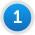 Solicitarea se poate face prin depunerea actelor la Secretarul comuneiRidicarea autorizației de funcționare modificată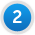 Solicitantul poate urmări starea dosarului după numărul de înregistrare primit la depunerea documentaţiei.
În cazul respingerii documentaţiei, solicitanţii vor primi în scris la sediul firmei, motivul respingerii solicitării cât şi temeiul legal. Acte necesare• cerere semnată şi stampilată
• autorizaţia de funcţionare (în original)
• certificat constatator de autorizare a punctului de lucru, actualizat, eliberat de Oficiul Registrului Comertului
• autorizaţia sanitară (după caz)
• alte vize (dacă este necesar) în copie – în funcţie de modificarea solicitată
• acte doveditoare (act constitutiv, acte adiţionale, dovadă spaţiu, accept vecini, autorizaţie de construire etc. după caz)

Notă : Autorizaţia să fie vizată la zi, ori chitanţa în original şi copie a taxei de viză
Actele necesare se depun intr-un dosar plic. Unde se depun acteleActele se depun laSecretarul comunei
Locație: Sediul  Primăriei Oarta de Jos nr.216 Programul de primire și eliberare documente 	ZILNIC 8 - 12